Приложение № 3к Административному регламентупо предоставлению муниципальной   услуги  «Предоставление разрешения на условно разрешенный вид использования      земельного участка или объекта капитального строительства», утвержденному постановлением администрации Партизанского    городского округа от Об отказе в предоставлении разрешения на условно разрешенный вид использования земельного участка/объекта капитального строительствана территории Партизанского городского округаПо результатам рассмотрения заявления о предоставлении разрешения на условно разрешенный вид использования земельного участка или объекта капитального строительства и представленных документов __________________________________________________________________(Ф.И.О. физического лица, наименование юридического лица – заявителя,_____________________________________________________________________________________дата направления заявления)на основании ______________________________________________________принято решение об отказе в предоставлении разрешения на условно разрешенный вид использования земельного участка или объекта капитального строительства в связи с:__________________________________________________________________(указывается основание отказа в предоставлении разрешения)Настоящее решение может быть обжаловано в досудебном порядке путем направления жалобы в администрацию Партизанского городского округа, а также в судебном порядке.Должностное лицо (ФИО)(подпись должностного лица органа, осуществляющего предоставление муниципальной услуги)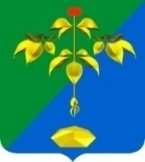 АДМИНИСТРАЦИЯПАРТИЗАНСКОГОГОРОДСКОГО ОКРУГАПРИМОРСКОГО КРАЯУПРАВЛЕНИЕЭКОНОМИКИ И СОБСТВЕННОСТИул. Ленинская, 26-а,  г. Партизанск,  692864тел.факс. 8(42363) 60-742, тел.(42363)60-511ИНН 2509010125, ОГРН 1162509050538E – mail: pgo@partizansk.org    ___________________№_____________  На №  _____________от _____________  (фамилия, имя, отчество, местожительства  -  для физических лиц, полное наименование, место нахождения, ИНН – для юридических лиц) 